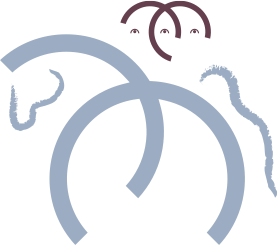 Training Weerbaarheid / Veerkracht met behulp van paardenVolwassenen						start 29 september 2022Om u definitief in kunnen schrijven, wil ik u vragen om onderstaande in te vullen. Hiermee gaat u akkoord met de kosten en de betaling voor de training “ Weerbaarheid training / Veerkracht met behulp van paarden ”als onderdeel van de aan u geboden zorg. Als u zelf betaalt neem even contact op met de praktijk voor de hoogte van de factuur en de manier waarop die in rekening wordt gebracht. Deze kosten vallen afhankelijk van de gestelde diagnose wel of niet onder de vergoeding van de ziektekostenverzekering. Is op u de regeling van de zorggroep Oosterhout Zorroo van toepassing dan valt de training onder de aan u persoonlijk toegekende behandelminuten. Zorroo betaalt alleen geleverde zorg. Mocht u om welke reden dan ook afwezig zijn dan ontvangt u een rekening van €50,00 per keer.U gaat overigens altijd een overeenkomst aan voor de gehele training. Vanaf een week voorafgaande aan de training worden de kosten voor 100% in rekening gebracht.U kunt deze toestemming per mail of via de post aan ons retourneren.Handtekening voor akkoord:……………………………………………… Naam deelnemer:………………………………………………………….Geboortedatum:……………………………………………………………BSN:…………………………………………………………………………Adres:……………………………………………………………………….Woonplaats:……………………………………………………………….Datum:…………………………………………………………. ………….Plaats:………………………………………………………………………|prins bernhardstraat 29|5104 hc dongen|t 0162 321815|info@koekkoekenco.nl|